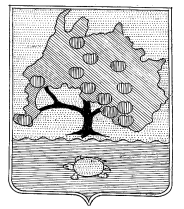 АДМИНИСТРАЦИЯ МУНИЦИПАЛЬНОГО ОБРАЗОВАНИЯ «ПРИВОЛЖСКИЙ РАЙОН» АСТРАХАНСКОЙ ОБЛАСТИ   РАСПОРЯЖЕНИЕот «21» июля 2021г. № 367рс. НачаловоОб утверждении отчетаоб исполнении бюджетамуниципального образования«Приволжский район»за 1 квартал 2021 годаВ соответствии со статьей 264.2 Бюджетного кодекса Российской Федерации, п.3 статьи 25 Положения о бюджетном процессе муниципального образования «Приволжский район», утвержденного решением Совета муниципального образования «Приволжский район» от 17.04.2019 № 237 «Об утверждении Положения о бюджетном процессе в муниципальном образовании «Приволжский район», ст.56 Устава муниципального образования «Приволжский район»1. Утвердить отчет об исполнении бюджета муниципального образования «Приволжский район» за 1 квартал 2021 года (прилагается) по доходам в сумме 252 325 856,32 рублей, по расходам в сумме 255 205 052,35 рублей, по источникам финансирования в сумме 2879196,03 рублей.2. Направить отчет об исполнении бюджета муниципального образования «Приволжский район» за 1 квартал 2021 года в Совет муниципального образования «Приволжский район» и Контрольно-счетную палату муниципального образования «Приволжский район.3. Контроль за исполнением настоящего распоряжения оставляю за собой.Врио Главы администрации муниципального образования«Приволжский район» 				                                    Е.А.ПоповПриложение к распоряжению Главы администрациимуниципального образования «Приволжский район»От 21.07.2021 №367рИнформация об исполнении бюджета муниципального образования «Приволжский район» за 1 квартал 2021 года с нарастающим итогом с начала финансового года по доходам, расходам и источникам финансирования дефицита бюджетаза 1 квартал 2021 года поступило доходов в сумме 252 325 856,32  рублей, исполнение по расходам составило 255 205 052,35 рублей, источники финансирования составили 2879196,03  рублей.Информация о предоставлении межбюджетных трансфертов за 1 квартал 2021 годаЗа 1 квартал 2021 года предоставлено межбюджетных трансфертов в объеме 12294000,00 рублей из них: дотация на выравнивание бюджетной обеспеченности сельских поселений муниципального образования "Приволжский район" в рамках ведомственной целевой программы "Управление муниципальными финансами, создание условий для эффективного и ответственного управления муниципальными финансами, повышение устойчивости бюджета муниципального образования "Приволжский район"12294000,00 рублей.Врио начальника финансового управления                                                               1. Доходы бюджетаНаименование 
показателяУтверждено руб.Исполнено рубНаименование 
показателяУтверждено руб.Исполнено руб123Доходы бюджета - ИТОГО1 297 171 813,04252 325 856,32в том числе: НАЛОГОВЫЕ И НЕНАЛОГОВЫЕ ДОХОДЫ340 728 100,0076 807 723,27НАЛОГИ НА ПРИБЫЛЬ, ДОХОДЫ209 000 000,0038 618 398,26Налог на доходы физических лиц209 000 000,0038 618 398,26Налог на доходы физических лиц с доходов, источником которых является налоговый агент, за исключением доходов, в отношении которых исчисление и уплата налога осуществляются в соответствии со статьями 227, 227.1 и 228 Налогового кодекса Российской Федерации195 800 000,0037 388 740,27Налог на доходы физических лиц с доходов, полученных от осуществления деятельности физическими лицами, зарегистрированными в качестве индивидуальных предпринимателей, нотариусов, занимающихся частной практикой, адвокатов, учредивших адвокатские кабинеты, и других лиц, занимающихся частной практикой в соответствии со статьей 227 Налогового кодекса Российской Федерации5 100 000,0058 264,49Налог на доходы физических лиц с доходов, полученных физическими лицами в соответствии со статьей 228 Налогового кодекса Российской Федерации2 900 000,00432 008,05Налог на доходы физических лиц в виде фиксированных авансовых платежей с доходов, полученных физическими лицами, являющимися иностранными гражданами, осуществляющими трудовую деятельность по найму на основании патента в соответствии со статьей 227.1 Налогового кодекса Российской Федерации5 200 000,00722 555,45Налог на доходы физических лиц в части суммы налога, превышающей 650 000 рублей, относящейся к части налоговой базы, превышающей 5 000 000 рублей (за исключением налога на доходы физических лиц с сумм прибыли контролируемой иностранной компании, в том числе фиксированной прибыли контролируемой иностранной компании)-16 830,00НАЛОГИ НА ТОВАРЫ (РАБОТЫ, УСЛУГИ), РЕАЛИЗУЕМЫЕ НА ТЕРРИТОРИИ РОССИЙСКОЙ ФЕДЕРАЦИИ10 253 000,001 749 663,96Акцизы по подакцизным товарам (продукции), производимым на территории Российской Федерации10 253 000,001 749 663,96Доходы от уплаты акцизов на дизельное топливо, подлежащие распределению между бюджетами субъектов Российской Федерации и местными бюджетами с учетом установленных дифференцированных нормативов отчислений в местные бюджеты4 200 000,00785 217,94Доходы от уплаты акцизов на дизельное топливо, подлежащие распределению между бюджетами субъектов Российской Федерации и местными бюджетами с учетом установленных дифференцированных нормативов отчислений в местные бюджеты (по нормативам, установленным федеральным законом о федеральном бюджете в целях формирования дорожных фондов субъектов Российской Федерации)4 200 000,00785 217,94Доходы от уплаты акцизов на моторные масла для дизельных и (или) карбюраторных (инжекторных) двигателей, подлежащие распределению между бюджетами субъектов Российской Федерации и местными бюджетами с учетом установленных дифференцированных нормативов отчислений в местные бюджеты35 000,005 507,21Доходы от уплаты акцизов на моторные масла для дизельных и (или) карбюраторных (инжекторных) двигателей, подлежащие распределению между бюджетами субъектов Российской Федерации и местными бюджетами с учетом установленных дифференцированных нормативов отчислений в местные бюджеты (по нормативам, установленным федеральным законом о федеральном бюджете в целях формирования дорожных фондов субъектов Российской Федерации)35 000,005 507,21Доходы от уплаты акцизов на автомобильный бензин, подлежащие распределению между бюджетами субъектов Российской Федерации и местными бюджетами с учетом установленных дифференцированных нормативов отчислений в местные бюджеты6 018 000,001 099 173,30Доходы от уплаты акцизов на автомобильный бензин, подлежащие распределению между бюджетами субъектов Российской Федерации и местными бюджетами с учетом установленных дифференцированных нормативов отчислений в местные бюджеты (по нормативам, установленным федеральным законом о федеральном бюджете в целях формирования дорожных фондов субъектов Российской Федерации)6 018 000,001 099 173,30Доходы от уплаты акцизов на прямогонный бензин, подлежащие распределению между бюджетами субъектов Российской Федерации и местными бюджетами с учетом установленных дифференцированных нормативов отчислений в местные бюджеты--140 234,49Доходы от уплаты акцизов на прямогонный бензин, подлежащие распределению между бюджетами субъектов Российской Федерации и местными бюджетами с учетом установленных дифференцированных нормативов отчислений в местные бюджеты (по нормативам, установленным федеральным законом о федеральном бюджете в целях формирования дорожных фондов субъектов Российской Федерации)--140 234,49НАЛОГИ НА СОВОКУПНЫЙ ДОХОД50 770 000,0016 300 304,35Налог, взимаемый в связи с применением упрощенной системы налогообложения42 000 000,009 675 875,82Налог, взимаемый с налогоплательщиков, выбравших в качестве объекта налогообложения доходы30 400 000,006 695 649,32Налог, взимаемый с налогоплательщиков, выбравших в качестве объекта налогообложения доходы30 400 000,006 695 649,32Налог, взимаемый с налогоплательщиков, выбравших в качестве объекта налогообложения доходы, уменьшенные на величину расходов11 600 000,002 978 080,68Налог, взимаемый с налогоплательщиков, выбравших в качестве объекта налогообложения доходы, уменьшенные на величину расходов (в том числе минимальный налог, зачисляемый в бюджеты субъектов Российской Федерации)11 600 000,002 981 611,68Налог, взимаемый с налогоплательщиков, выбравших в качестве объекта налогообложения доходы, уменьшенные на величину расходов (за налоговые периоды, истекшие до 1 января 2011 года)--3 531,00Минимальный налог, зачисляемый в бюджеты субъектов Российской Федерации (за налоговые периоды, истекшие до 1 января 2016 года)-2 145,82Единый налог на вмененный доход для отдельных видов деятельности2 000 000,002 305 501,62Единый налог на вмененный доход для отдельных видов деятельности (за налоговые периоды, истекшие до 1 января 2011 года)-100,25Единый сельскохозяйственный налог5 900 000,002 228 366,05Налог, взимаемый в связи с применением патентной системы налогообложения870 000,002 090 560,86Налог, взимаемый в связи с применением патентной системы налогообложения, зачисляемый в бюджеты муниципальных районов5870 000,002 090 560,86ГОСУДАРСТВЕННАЯ ПОШЛИНА6 200 000,001 470 517,43Государственная пошлина по делам, рассматриваемым в судах общей юрисдикции, мировыми судьями6 200 000,001 470 517,43Государственная пошлина по делам, рассматриваемым в судах общей юрисдикции, мировыми судьями (за исключением Верховного Суда Российской Федерации)6 200 000,001 470 517,43ДОХОДЫ ОТ ИСПОЛЬЗОВАНИЯ ИМУЩЕСТВА, НАХОДЯЩЕГОСЯ В ГОСУДАРСТВЕННОЙ И МУНИЦИПАЛЬНОЙ СОБСТВЕННОСТИ48 183 800,0010 829 190,86Доходы, получаемые в виде арендной либо иной платы за передачу в возмездное пользование государственного и муниципального имущества (за исключением имущества бюджетных и автономных учреждений, а также имущества государственных и муниципальных унитарных предприятий, в том числе казенных)47 503 800,0010 492 076,76Доходы, получаемые в виде арендной платы за земельные участки, государственная собственность на которые не разграничена, а также средства от продажи права на заключение договоров аренды указанных земельных участков45 000 000,009 176 907,69Доходы, получаемые в виде арендной платы за земельные участки, государственная собственность на которые не разграничена и которые расположены в границах сельских поселений и межселенных территорий муниципальных районов, а также средства от продажи права на заключение договоров аренды указанных земельных участков45 000 000,009 176 907,69Доходы от сдачи в аренду имущества, находящегося в оперативном управлении органов государственной власти, органов местного самоуправления, органов управления государственными внебюджетными фондами и созданных ими учреждений (за исключением имущества бюджетных и автономных учреждений)2 503 800,001 315 169,07Доходы от сдачи в аренду имущества, находящегося в оперативном управлении органов управления муниципальных районов и созданных ими учреждений (за исключением имущества муниципальных бюджетных и автономных учреждений)2 503 800,001 315 169,07Прочие доходы от использования имущества и прав, находящихся в государственной и муниципальной собственности (за исключением имущества бюджетных и автономных учреждений, а также имущества государственных и муниципальных унитарных предприятий, в том числе казенных)680 000,00337 114,10Прочие поступления от использования имущества, находящегося в государственной и муниципальной собственности (за исключением имущества бюджетных и автономных учреждений, а также имущества государственных и муниципальных унитарных предприятий, в том числе казенных)680 000,00337 114,10Прочие поступления от использования имущества, находящегося в собственности муниципальных районов (за исключением имущества муниципальных бюджетных и автономных учреждений, а также имущества муниципальных унитарных предприятий, в том числе казенных)680 000,00337 114,10ПЛАТЕЖИ ПРИ ПОЛЬЗОВАНИИ ПРИРОДНЫМИ РЕСУРСАМИ1 000 000,003 182 193,41Плата за негативное воздействие на окружающую среду1 000 000,003 182 193,41Плата за выбросы загрязняющих веществ в атмосферный воздух стационарными объектами710 200,0070 733,74Плата за сбросы загрязняющих веществ в водные объекты979 800,003 104 683,63Плата за размещение отходов производства и потребления10 000,006 776,04Плата за размещение отходов производства10 000,006 146,24Плата за размещение твердых коммунальных отходов-629,80ДОХОДЫ ОТ ОКАЗАНИЯ ПЛАТНЫХ УСЛУГ И КОМПЕНСАЦИИ ЗАТРАТ ГОСУДАРСТВА1 000 000,00922 340,85Доходы от компенсации затрат государства1 000 000,00922 340,85Прочие доходы от компенсации затрат государства1 000 000,00922 340,85Прочие доходы от компенсации затрат бюджетов муниципальных районов1 000 000,00922 340,85ДОХОДЫ ОТ ПРОДАЖИ МАТЕРИАЛЬНЫХ И НЕМАТЕРИАЛЬНЫХ АКТИВОВ12 451 300,003 022 726,02Доходы от реализации имущества, находящегося в государственной и муниципальной собственности (за исключением движимого имущества бюджетных и автономных учреждений, а также имущества государственных и муниципальных унитарных предприятий, в том числе казенных)876 000,00876 666,67Доходы от реализации имущества, находящегося в собственности муниципальных районов (за исключением движимого имущества муниципальных бюджетных и автономных учреждений, а также имущества муниципальных унитарных предприятий, в том числе казенных), в части реализации основных средств по указанному имуществу876 000,00876 666,67Доходы от реализации иного имущества, находящегося в собственности муниципальных районов (за исключением имущества муниципальных бюджетных и автономных учреждений, а также имущества муниципальных унитарных предприятий, в том числе казенных), в части реализации основных средств по указанному имуществу876 000,00876 666,67Доходы от продажи земельных участков, находящихся в государственной и муниципальной собственности11 575 300,002 146 059,35Доходы от продажи земельных участков, государственная собственность на которые не разграничена11 575 300,002 146 059,35Доходы от продажи земельных участков, государственная собственность на которые не разграничена и которые расположены в границах сельских поселений и межселенных территорий муниципальных районов11 575 300,002 146 059,35ШТРАФЫ, САНКЦИИ, ВОЗМЕЩЕНИЕ УЩЕРБА1 500 000,00410 874,50Административные штрафы, установленные Кодексом Российской Федерации об административных правонарушениях250 000,00176 458,27Административные штрафы, установленные главой 5 Кодекса Российской Федерации об административных правонарушениях, за административные правонарушения, посягающие на права граждан-7 161,13Административные штрафы, установленные главой 5 Кодекса Российской Федерации об административных правонарушениях, за административные правонарушения, посягающие на права граждан, налагаемые мировыми судьями, комиссиями по делам несовершеннолетних и защите их прав-7 161,13Административные штрафы, установленные главой 6 Кодекса Российской Федерации об административных правонарушениях, за административные правонарушения, посягающие на здоровье, санитарно-эпидемиологическое благополучие населения и общественную нравственность-4 750,00Административные штрафы, установленные главой 6 Кодекса Российской Федерации об административных правонарушениях, за административные правонарушения, посягающие на здоровье, санитарно-эпидемиологическое благополучие населения и общественную нравственность, налагаемые мировыми судьями, комиссиями по делам несовершеннолетних и защите их прав-4 750,00Административные штрафы, установленные главой 7 Кодекса Российской Федерации об административных правонарушениях, за административные правонарушения в области охраны собственности250 000,00500,00Административные штрафы, установленные главой 7 Кодекса Российской Федерации об административных правонарушениях, за административные правонарушения в области охраны собственности, налагаемые мировыми судьями, комиссиями по делам несовершеннолетних и защите их прав-500,00Административные штрафы, установленные главой 7 Кодекса Российской Федерации об административных правонарушениях, за административные правонарушения в области охраны собственности, выявленные должностными лицами органов муниципального контроля250 000,00-Административные штрафы, установленные главой 8 Кодекса Российской Федерации об административных правонарушениях, за административные правонарушения в области охраны окружающей среды и природопользования-10 000,00Административные штрафы, установленные главой 8 Кодекса Российской Федерации об административных правонарушениях, за административные правонарушения в области охраны окружающей среды и природопользования, налагаемые мировыми судьями, комиссиями по делам несовершеннолетних и защите их прав-10 000,00Административные штрафы, установленные главой 14 Кодекса Российской Федерации об административных правонарушениях, за административные правонарушения в области предпринимательской деятельности и деятельности саморегулируемых организаций-88 000,00Административные штрафы, установленные главой 14 Кодекса Российской Федерации об административных правонарушениях, за административные правонарушения в области предпринимательской деятельности и деятельности саморегулируемых организаций, налагаемые мировыми судьями, комиссиями по делам несовершеннолетних и защите их прав-88 000,00Административные штрафы, установленные главой 17 Кодекса Российской Федерации об административных правонарушениях, за административные правонарушения, посягающие на институты государственной власти-1 500,00Административные штрафы, установленные главой 17 Кодекса Российской Федерации об административных правонарушениях, за административные правонарушения, посягающие на институты государственной власти, налагаемые мировыми судьями, комиссиями по делам несовершеннолетних и защите их прав-1 500,00Административные штрафы, установленные главой 19 Кодекса Российской Федерации об административных правонарушениях, за административные правонарушения против порядка управления-10 000,00Административные штрафы, установленные главой 19 Кодекса Российской Федерации об административных правонарушениях, за административные правонарушения против порядка управления, налагаемые мировыми судьями, комиссиями по делам несовершеннолетних и защите их прав-10 000,00Административные штрафы, установленные главой 20 Кодекса Российской Федерации об административных правонарушениях, за административные правонарушения, посягающие на общественный порядок и общественную безопасность-54 547,14Административные штрафы, установленные главой 20 Кодекса Российской Федерации об административных правонарушениях, за административные правонарушения, посягающие на общественный порядок и общественную безопасность, налагаемые мировыми судьями, комиссиями по делам несовершеннолетних и защите их прав-54 547,14Платежи в целях возмещения причиненного ущерба (убытков)300 000,00394 416,23Платежи по искам о возмещении ущерба, а также платежи, уплачиваемые при добровольном возмещении ущерба, причиненного муниципальному имуществу муниципального района (за исключением имущества, закрепленного за муниципальными бюджетными (автономными) учреждениями, унитарными предприятиями)-27 641,57Прочее возмещение ущерба, причиненного муниципальному имуществу муниципального района (за исключением имущества, закрепленного за муниципальными бюджетными (автономными) учреждениями, унитарными предприятиями)-27 641,57Денежные взыскания, налагаемые в возмещение ущерба, причиненного в результате незаконного или нецелевого использования бюджетных средств-20 055,21Денежные взыскания, налагаемые в возмещение ущерба, причиненного в результате незаконного или нецелевого использования бюджетных средств (в части бюджетов муниципальных районов)-20 055,21Доходы от денежных взысканий (штрафов), поступающие в счет погашения задолженности, образовавшейся до 1 января 2020 года, подлежащие зачислению в бюджеты бюджетной системы Российской Федерации по нормативам, действовавшим в 2019 году300 000,00346 719,45Доходы от денежных взысканий (штрафов), поступающие в счет погашения задолженности, образовавшейся до 1 января 2020 года, подлежащие зачислению в бюджет муниципального образования по нормативам, действовавшим в 2019 году240 000,00338 882,37Доходы от денежных взысканий (штрафов), поступающие в счет погашения задолженности, образовавшейся до 1 января 2020 года, подлежащие зачислению в федеральный бюджет и бюджет муниципального образования по нормативам, действовавшим в 2019 году60 000,007 837,08Платежи, уплачиваемые в целях возмещения вреда950 000,00-160 000,00Платежи по искам о возмещении вреда, причиненного окружающей среде, а также платежи, уплачиваемые при добровольном возмещении вреда, причиненного окружающей среде (за исключением вреда, причиненного окружающей среде на особо охраняемых природных территориях, а также вреда, причиненного водным объектам), подлежащие зачислению в бюджет муниципального образования950 000,00-160 000,00ПРОЧИЕ НЕНАЛОГОВЫЕ ДОХОДЫ370 000,00301 513,63Невыясненные поступления-138 926,42Невыясненные поступления, зачисляемые в бюджеты муниципальных районов-138 926,42Прочие неналоговые доходы370 000,00162 587,21Прочие неналоговые доходы бюджетов муниципальных районов370 000,00162 587,21БЕЗВОЗМЕЗДНЫЕ ПОСТУПЛЕНИЯ956 443 713,04175 518 133,05БЕЗВОЗМЕЗДНЫЕ ПОСТУПЛЕНИЯ ОТ ДРУГИХ БЮДЖЕТОВ БЮДЖЕТНОЙ СИСТЕМЫ РОССИЙСКОЙ ФЕДЕРАЦИИ956 443 713,04182 202 074,65Дотации бюджетам бюджетной системы Российской Федерации46 023 900,0011 669 400,00Дотации на выравнивание бюджетной обеспеченности46 023 900,0011 669 400,00Дотации бюджетам муниципальных районов на выравнивание бюджетной обеспеченности из бюджета субъекта Российской Федерации46 023 900,0011 669 400,00Субсидии бюджетам бюджетной системы Российской Федерации (межбюджетные субсидии)278 082 747,019 760 238,56Субсидии бюджетам на создание в общеобразовательных организациях, расположенных в сельской местности и малых городах, условий для занятий физической культурой и спортом2 376 000,00-Субсидии бюджетам муниципальных районов на создание в общеобразовательных организациях, расположенных в сельской местности и малых городах, условий для занятий физической культурой и спортом2 376 000,00-Субсидии бюджетам на создание дополнительных мест для детей в возрасте от 1,5 до 3 лет в образовательных организациях, осуществляющих образовательную деятельность по образовательным программам дошкольного образования230 117 030,91-Субсидии бюджетам муниципальных районов на создание дополнительных мест для детей в возрасте от 1,5 до 3 лет в образовательных организациях, осуществляющих образовательную деятельность по образовательным программам дошкольного образования230 117 030,91-Субсидии бюджетам на организацию бесплатного горячего питания обучающихся, получающих начальное общее образование в государственных и муниципальных образовательных организациях36 473 585,577 430 735,69Субсидии бюджетам муниципальных районов на организацию бесплатного горячего питания обучающихся, получающих начальное общее образование в государственных и муниципальных образовательных организациях36 473 585,577 430 735,69Субсидии бюджетам на реализацию мероприятий по обеспечению жильем молодых семей2 332 201,532 329 502,87Субсидии бюджетам муниципальных районов на реализацию мероприятий по обеспечению жильем молодых семей2 332 201,532 329 502,87Прочие субсидии6 783 929,00-Прочие субсидии бюджетам муниципальных районов6 783 929,00-Субвенции бюджетам бюджетной системы Российской Федерации613 537 066,03160 735 452,85Субвенции местным бюджетам на выполнение передаваемых полномочий субъектов Российской Федерации49 181 900,0012 294 000,00Субвенции бюджетам муниципальных районов на выполнение передаваемых полномочий субъектов Российской Федерации49 181 900,0012 294 000,00Субвенции бюджетам на компенсацию части платы, взимаемой с родителей (законных представителей) за присмотр и уход за детьми, посещающими образовательные организации, реализующие образовательные программы дошкольного образования4 561 300,001 518 902,22Субвенции бюджетам муниципальных районов на компенсацию части платы, взимаемой с родителей (законных представителей) за присмотр и уход за детьми, посещающими образовательные организации, реализующие образовательные программы дошкольного образования4 561 300,001 518 902,22Субвенции бюджетам на осуществление полномочий по составлению (изменению) списков кандидатов в присяжные заседатели федеральных судов общей юрисдикции в Российской Федерации9 900,00-Субвенции бюджетам муниципальных районов на осуществление полномочий по составлению (изменению) списков кандидатов в присяжные заседатели федеральных судов общей юрисдикции в Российской Федерации9 900,00-Субвенции бюджетам муниципальных образований на ежемесячное денежное вознаграждение за классное руководство педагогическим работникам государственных и муниципальных общеобразовательных организаций25 370 240,006 342 560,01Субвенции бюджетам муниципальных районов на ежемесячное денежное вознаграждение за классное руководство педагогическим работникам государственных и муниципальных общеобразовательных организаций25 370 240,006 342 560,01Субвенции бюджетам на поддержку сельскохозяйственного производства по отдельным подотраслям растениеводства и животноводства22 590 250,009 071 632,80Субвенции бюджетам муниципальных районов на поддержку сельскохозяйственного производства по отдельным подотраслям растениеводства и животноводства22 590 250,009 071 632,80Прочие субвенции511 823 476,03131 508 357,82Прочие субвенции бюджетам муниципальных районов511 823 476,03131 508 357,82Иные межбюджетные трансферты18 800 000,0036 983,24Прочие межбюджетные трансферты, передаваемые бюджетам18 800 000,0036 983,24Прочие межбюджетные трансферты, передаваемые бюджетам муниципальных районов18 800 000,0036 983,24ДОХОДЫ БЮДЖЕТОВ БЮДЖЕТНОЙ СИСТЕМЫ РОССИЙСКОЙ ФЕДЕРАЦИИ ОТ ВОЗВРАТА ОСТАТКОВ СУБСИДИЙ, СУБВЕНЦИЙ И ИНЫХ МЕЖБЮДЖЕТНЫХ ТРАНСФЕРТОВ, ИМЕЮЩИХ ЦЕЛЕВОЕ НАЗНАЧЕНИЕ, ПРОШЛЫХ ЛЕТ-30 721,06Доходы бюджетов бюджетной системы Российской Федерации от возврата бюджетами бюджетной системы Российской Федерации остатков субсидий, субвенций и иных межбюджетных трансфертов, имеющих целевое назначение, прошлых лет, а также от возврата организациями остатков субсидий прошлых лет-30 721,06Доходы бюджетов муниципальных районов от возврата бюджетами бюджетной системы Российской Федерации остатков субсидий, субвенций и иных межбюджетных трансфертов, имеющих целевое назначение, прошлых лет, а также от возврата организациями остатков субсидий прошлых лет-30 721,06Доходы бюджетов муниципальных районов от возврата организациями остатков субсидий прошлых лет-21 222,60Доходы бюджетов муниципальных районов от возврата бюджетными учреждениями остатков субсидий прошлых лет-21 222,60Доходы бюджетов муниципальных районов от возврата прочих остатков субсидий, субвенций и иных межбюджетных трансфертов, имеющих целевое назначение, прошлых лет из бюджетов поселений-9 498,46ВОЗВРАТ ОСТАТКОВ СУБСИДИЙ, СУБВЕНЦИЙ И ИНЫХ МЕЖБЮДЖЕТНЫХ ТРАНСФЕРТОВ, ИМЕЮЩИХ ЦЕЛЕВОЕ НАЗНАЧЕНИЕ, ПРОШЛЫХ ЛЕТ--6 714 662,66Возврат остатков субсидий, субвенций и иных межбюджетных трансфертов, имеющих целевое назначение, прошлых лет из бюджетов муниципальных районов--6 714 662,66Возврат остатков субсидий на мероприятия подпрограммы "Обеспечение жильем молодых семей" федеральной целевой программы "Жилище" на 2015 - 2020 годы из бюджетов муниципальных районов--169,10Возврат остатков субсидий на организацию бесплатного горячего питания обучающихся, получающих начальное общее образование в государственных и муниципальных образовательных организациях, из бюджетов муниципальных районов--21 222,60Возврат остатков субсидий на финансовое обеспечение мероприятий федеральной целевой программы "Развитие физической культуры и спорта в Российской Федерации на 2016 - 2020 годы" из бюджетов муниципальных районов--708 677,01Возврат прочих остатков субсидий, субвенций и иных межбюджетных трансфертов, имеющих целевое назначение, прошлых лет из бюджетов муниципальных районов--5 984 593,95Наименование показателяУтверждено руб.Исполнено рубНаименование показателяУтверждено руб.Исполнено руб123Расходы бюджета - ИТОГО1 333 929 208,42255 205 052,35в том числе: ОБЩЕГОСУДАРСТВЕННЫЕ ВОПРОСЫ109 384 322,4021 538 256,38Функционирование высшего должностного лица субъекта Российской Федерации и муниципального образования1 769 458,26701 946,39Расходы на выплаты персоналу в целях обеспечения выполнения функций государственными (муниципальными) органами, казенными учреждениями, органами управления государственными внебюджетными фондами1 769 458,26701 946,39Расходы на выплаты персоналу государственных (муниципальных) органов1 769 458,26701 946,39Фонд оплаты труда государственных (муниципальных) органов1 359 057,50539 129,33Взносы по обязательному социальному страхованию на выплаты денежного содержания и иные выплаты работникам государственных (муниципальных) органов410 400,76162 817,06  
Функционирование законодательных (представительных) органов государственной власти и представительных органов муниципальных образований671 600,00147 294,33  
Расходы на выплаты персоналу в целях обеспечения выполнения функций государственными (муниципальными) органами, казенными учреждениями, органами управления государственными внебюджетными фондами671 600,00147 294,33  
Расходы на выплаты персоналу государственных (муниципальных) органов671 600,00147 294,33  
Фонд оплаты труда государственных (муниципальных) органов515 800,00111 794,33  
Взносы по обязательному социальному страхованию на выплаты денежного содержания и иные выплаты работникам государственных (муниципальных) органов155 800,0035 500,00  
Функционирование Правительства Российской Федерации, высших исполнительных органов государственной власти субъектов Российской Федерации, местных администраций5 499 898,071 336 211,34  
Расходы на выплаты персоналу в целях обеспечения выполнения функций государственными (муниципальными) органами, казенными учреждениями, органами управления государственными внебюджетными фондами5 499 898,071 336 211,34  
Расходы на выплаты персоналу государственных (муниципальных) органов5 499 898,071 336 211,34  
Фонд оплаты труда государственных (муниципальных) органов4 224 138,771 029 599,01  
Взносы по обязательному социальному страхованию на выплаты денежного содержания и иные выплаты работникам государственных (муниципальных) органов1 275 759,30306 612,33  
Судебная система9 900,00-  
Закупка товаров, работ и услуг для обеспечения государственных (муниципальных) нужд9 900,00-  
Иные закупки товаров, работ и услуг для обеспечения государственных (муниципальных) нужд9 900,00-  
Прочая закупка товаров, работ и услуг9 900,00-  
Обеспечение деятельности финансовых, налоговых и таможенных органов и органов финансового (финансово-бюджетного) надзора10 188 134,612 285 115,33  
Расходы на выплаты персоналу в целях обеспечения выполнения функций государственными (муниципальными) органами, казенными учреждениями, органами управления государственными внебюджетными фондами8 449 334,612 088 855,90  
Расходы на выплаты персоналу государственных (муниципальных) органов8 449 334,612 088 855,90  
Фонд оплаты труда государственных (муниципальных) органов6 489 517,061 607 553,53  
Взносы по обязательному социальному страхованию на выплаты денежного содержания и иные выплаты работникам государственных (муниципальных) органов1 959 817,55481 302,37  
Закупка товаров, работ и услуг для обеспечения государственных (муниципальных) нужд1 722 800,00196 259,43  
Иные закупки товаров, работ и услуг для обеспечения государственных (муниципальных) нужд1 722 800,00196 259,43  
Прочая закупка товаров, работ и услуг1 722 800,00196 259,43  
Иные бюджетные ассигнования16 000,00-  
Уплата налогов, сборов и иных платежей16 000,00-  
Уплата прочих налогов, сборов8 500,00-  
Уплата иных платежей7 500,00-  
Другие общегосударственные вопросы91 245 331,4617 067 688,99  
Расходы на выплаты персоналу в целях обеспечения выполнения функций государственными (муниципальными) органами, казенными учреждениями, органами управления государственными внебюджетными фондами36 559 597,108 733 974,68  
Расходы на выплаты персоналу государственных (муниципальных) органов36 559 597,108 733 974,68  
Фонд оплаты труда государственных (муниципальных) органов27 964 220,476 683 507,90  
Иные выплаты персоналу государственных (муниципальных) органов, за исключением фонда оплаты труда150 000,0057 013,64  
Взносы по обязательному социальному страхованию на выплаты денежного содержания и иные выплаты работникам государственных (муниципальных) органов8 445 376,631 993 453,14  
Закупка товаров, работ и услуг для обеспечения государственных (муниципальных) нужд6 630 443,00952 215,26  
Иные закупки товаров, работ и услуг для обеспечения государственных (муниципальных) нужд6 630 443,00952 215,26  
Прочая закупка товаров, работ и услуг4 730 443,00483 667,79  
Закупка энергетических ресурсов1 900 000,00468 547,47  
Предоставление субсидий бюджетным, автономным учреждениям и иным некоммерческим организациям40 230 791,366 909 019,05  
Субсидии бюджетным учреждениям40 230 791,366 909 019,05  
Субсидии бюджетным учреждениям на финансовое обеспечение государственного (муниципального) задания на оказание государственных (муниципальных) услуг (выполнение работ)40 230 791,366 909 019,05  
Иные бюджетные ассигнования7 824 500,00472 480,00  
Исполнение судебных актов1 413 700,0015 300,00  
Исполнение судебных актов Российской Федерации и мировых соглашений по возмещению причиненного вреда1 413 700,0015 300,00  
Уплата налогов, сборов и иных платежей2 410 800,00457 180,00  
Уплата налога на имущество организаций и земельного налога2 096 300,00436 760,00  
Уплата прочих налогов, сборов31 000,0014 220,00  
Уплата иных платежей283 500,006 200,00  
Резервные средства4 000 000,00-  
НАЦИОНАЛЬНАЯ БЕЗОПАСНОСТЬ И ПРАВООХРАНИТЕЛЬНАЯ ДЕЯТЕЛЬНОСТЬ8 827 715,262 355 889,18  
Гражданская оборона8 677 715,262 355 889,18  
Предоставление субсидий бюджетным, автономным учреждениям и иным некоммерческим организациям8 677 715,262 355 889,18  
Субсидии бюджетным учреждениям8 677 715,262 355 889,18  
Субсидии бюджетным учреждениям на финансовое обеспечение государственного (муниципального) задания на оказание государственных (муниципальных) услуг (выполнение работ)7 677 715,261 355 971,18  
Субсидии бюджетным учреждениям на иные цели1 000 000,00999 918,00  
Другие вопросы в области национальной безопасности и правоохранительной деятельности150 000,00-  
Закупка товаров, работ и услуг для обеспечения государственных (муниципальных) нужд150 000,00-  
Иные закупки товаров, работ и услуг для обеспечения государственных (муниципальных) нужд150 000,00-  
Прочая закупка товаров, работ и услуг150 000,00-  
НАЦИОНАЛЬНАЯ ЭКОНОМИКА69 442 629,7010 092 126,20  
Общеэкономические вопросы189 000,00-  
Закупка товаров, работ и услуг для обеспечения государственных (муниципальных) нужд189 000,00-  
Иные закупки товаров, работ и услуг для обеспечения государственных (муниципальных) нужд189 000,00-  
Прочая закупка товаров, работ и услуг189 000,00-  
Сельское хозяйство и рыболовство32 877 142,249 960 224,09  
Расходы на выплаты персоналу в целях обеспечения выполнения функций государственными (муниципальными) органами, казенными учреждениями, органами управления государственными внебюджетными фондами3 082 684,21804 292,86  
Расходы на выплаты персоналу государственных (муниципальных) органов3 082 684,21804 292,86  
Фонд оплаты труда государственных (муниципальных) органов2 366 628,87618 291,24  
Взносы по обязательному социальному страхованию на выплаты денежного содержания и иные выплаты работникам государственных (муниципальных) органов716 055,34186 001,62  
Закупка товаров, работ и услуг для обеспечения государственных (муниципальных) нужд3 560 308,0384 298,43  
Иные закупки товаров, работ и услуг для обеспечения государственных (муниципальных) нужд3 560 308,0384 298,43  
Прочая закупка товаров, работ и услуг3 560 308,0384 298,43  
Межбюджетные трансферты1 200 000,00-  
Иные межбюджетные трансферты1 200 000,00-  
Иные бюджетные ассигнования25 034 150,009 071 632,80  
Субсидии юридическим лицам (кроме некоммерческих организаций), индивидуальным предпринимателям, физическим лицам - производителям товаров, работ, услуг25 030 850,009 071 632,80  
Субсидии на возмещение недополученных доходов и (или) возмещение фактически понесенных затрат в связи с производством (реализацией) товаров, выполнением работ, оказанием услуг25 030 850,009 071 632,80  
Уплата налогов, сборов и иных платежей3 300,00-  
Уплата прочих налогов, сборов3 000,00-  
Уплата иных платежей300,00-  
Дорожное хозяйство (дорожные фонды)36 376 487,46131 902,11  
Закупка товаров, работ и услуг для обеспечения государственных (муниципальных) нужд17 576 487,46131 902,11  
Иные закупки товаров, работ и услуг для обеспечения государственных (муниципальных) нужд17 576 487,46131 902,11  
Прочая закупка товаров, работ и услуг17 576 487,46131 902,11  
Предоставление субсидий бюджетным, автономным учреждениям и иным некоммерческим организациям18 800 000,00-  
Субсидии бюджетным учреждениям18 800 000,00-  
Субсидии бюджетным учреждениям на иные цели18 800 000,00-  
ЖИЛИЩНО-КОММУНАЛЬНОЕ ХОЗЯЙСТВО103 586 012,9425 462 186,66  
Жилищное хозяйство5 601 804,107 000,00  
Закупка товаров, работ и услуг для обеспечения государственных (муниципальных) нужд4 601 804,107 000,00  
Иные закупки товаров, работ и услуг для обеспечения государственных (муниципальных) нужд4 601 804,107 000,00  
Закупка товаров, работ, услуг в целях капитального ремонта государственного (муниципального) имущества4 001 804,10-  
Прочая закупка товаров, работ и услуг600 000,007 000,00  
Капитальные вложения в объекты государственной (муниципальной) собственности1 000 000,00-  
Бюджетные инвестиции1 000 000,00-  
Бюджетные инвестиции на приобретение объектов недвижимого имущества в государственную (муниципальную) собственность1 000 000,00-  
Коммунальное хозяйство32 247 333,6410 315 097,00  
Закупка товаров, работ и услуг для обеспечения государственных (муниципальных) нужд19 317 751,649 850 409,00  
Иные закупки товаров, работ и услуг для обеспечения государственных (муниципальных) нужд19 317 751,649 850 409,00  
Прочая закупка товаров, работ и услуг19 317 751,649 850 409,00  
Капитальные вложения в объекты государственной (муниципальной) собственности12 929 582,00464 688,00  
Бюджетные инвестиции12 929 582,00464 688,00  
Бюджетные инвестиции в объекты капитального строительства государственной (муниципальной) собственности12 929 582,00464 688,00  
Другие вопросы в области жилищно-коммунального хозяйства65 736 875,2015 140 089,66  
Предоставление субсидий бюджетным, автономным учреждениям и иным некоммерческим организациям65 736 875,2015 140 089,66  
Субсидии бюджетным учреждениям65 736 875,2015 140 089,66  
Субсидии бюджетным учреждениям на финансовое обеспечение государственного (муниципального) задания на оказание государственных (муниципальных) услуг (выполнение работ)65 736 875,2015 140 089,66  
ОХРАНА ОКРУЖАЮЩЕЙ СРЕДЫ3 781 800,00-  
Другие вопросы в области охраны окружающей среды3 781 800,00-  
Закупка товаров, работ и услуг для обеспечения государственных (муниципальных) нужд3 781 800,00-  
Иные закупки товаров, работ и услуг для обеспечения государственных (муниципальных) нужд3 781 800,00-  
Прочая закупка товаров, работ и услуг3 781 800,00-  
ОБРАЗОВАНИЕ939 190 064,56171 042 091,07  
Дошкольное образование378 796 390,9138 821 960,00  
Закупка товаров, работ и услуг для обеспечения государственных (муниципальных) нужд1 450 000,00-  
Иные закупки товаров, работ и услуг для обеспечения государственных (муниципальных) нужд1 450 000,00-  
Прочая закупка товаров, работ и услуг1 450 000,00-  
Капитальные вложения в объекты государственной (муниципальной) собственности232 441 430,91-  
Бюджетные инвестиции232 441 430,91-  
Бюджетные инвестиции на приобретение объектов недвижимого имущества в государственную (муниципальную) собственность232 441 430,91-  
Предоставление субсидий бюджетным, автономным учреждениям и иным некоммерческим организациям144 904 960,0038 821 960,00  
Субсидии бюджетным учреждениям144 904 960,0038 821 960,00  
Субсидии бюджетным учреждениям на финансовое обеспечение государственного (муниципального) задания на оказание государственных (муниципальных) услуг (выполнение работ)144 904 960,0038 821 960,00  
Общее образование441 197 347,57107 339 440,59  
Закупка товаров, работ и услуг для обеспечения государственных (муниципальных) нужд200 000,00-  
Иные закупки товаров, работ и услуг для обеспечения государственных (муниципальных) нужд200 000,00-  
Прочая закупка товаров, работ и услуг200 000,00-  
Капитальные вложения в объекты государственной (муниципальной) собственности600 000,00-  
Бюджетные инвестиции600 000,00-  
Бюджетные инвестиции в объекты капитального строительства государственной (муниципальной) собственности600 000,00-  
Предоставление субсидий бюджетным, автономным учреждениям и иным некоммерческим организациям440 397 347,57107 339 440,59  
Субсидии бюджетным учреждениям440 397 347,57107 339 440,59  
Субсидии бюджетным учреждениям на финансовое обеспечение государственного (муниципального) задания на оказание государственных (муниципальных) услуг (выполнение работ)328 468 940,0090 272 051,49  
Субсидии бюджетным учреждениям на иные цели111 928 407,5717 067 389,10  
Дополнительное образование детей76 350 500,0017 550 500,00  
Предоставление субсидий бюджетным, автономным учреждениям и иным некоммерческим организациям76 350 500,0017 550 500,00  
Субсидии бюджетным учреждениям76 350 500,0017 550 500,00  
Субсидии бюджетным учреждениям на финансовое обеспечение государственного (муниципального) задания на оказание государственных (муниципальных) услуг (выполнение работ)76 350 500,0017 550 500,00  
Молодежная политика3 847 750,00-  
Расходы на выплаты персоналу в целях обеспечения выполнения функций государственными (муниципальными) органами, казенными учреждениями, органами управления государственными внебюджетными фондами674 000,00-  
Расходы на выплаты персоналу казенных учреждений674 000,00-  
Фонд оплаты труда учреждений517 000,00-  
Взносы по обязательному социальному страхованию на выплаты по оплате труда работников и иные выплаты работникам учреждений157 000,00-  
Закупка товаров, работ и услуг для обеспечения государственных (муниципальных) нужд148 700,00-  
Иные закупки товаров, работ и услуг для обеспечения государственных (муниципальных) нужд148 700,00-  
Прочая закупка товаров, работ и услуг148 700,00-  
Предоставление субсидий бюджетным, автономным учреждениям и иным некоммерческим организациям3 025 050,00-  
Субсидии бюджетным учреждениям3 025 050,00-  
Субсидии бюджетным учреждениям на иные цели3 025 050,00-  
Другие вопросы в области образования38 998 076,087 330 190,48  
Расходы на выплаты персоналу в целях обеспечения выполнения функций государственными (муниципальными) органами, казенными учреждениями, органами управления государственными внебюджетными фондами11 135 052,752 165 314,74  
Расходы на выплаты персоналу казенных учреждений9 289 100,001 772 844,81  
Фонд оплаты труда учреждений7 134 700,001 428 591,81  
Взносы по обязательному социальному страхованию на выплаты по оплате труда работников и иные выплаты работникам учреждений2 154 400,00344 253,00  
Расходы на выплаты персоналу государственных (муниципальных) органов1 845 952,75392 469,93  
Фонд оплаты труда государственных (муниципальных) органов1 417 819,16304 674,46  
Взносы по обязательному социальному страхованию на выплаты денежного содержания и иные выплаты работникам государственных (муниципальных) органов428 133,5987 795,47  
Закупка товаров, работ и услуг для обеспечения государственных (муниципальных) нужд1 000 000,00137 675,94  
Иные закупки товаров, работ и услуг для обеспечения государственных (муниципальных) нужд1 000 000,00137 675,94  
Прочая закупка товаров, работ и услуг1 000 000,00137 675,94  
Предоставление субсидий бюджетным, автономным учреждениям и иным некоммерческим организациям26 798 023,335 027 199,80  
Субсидии бюджетным учреждениям26 798 023,335 027 199,80  
Субсидии бюджетным учреждениям на иные цели26 798 023,335 027 199,80  
Иные бюджетные ассигнования65 000,00-  
Уплата налогов, сборов и иных платежей65 000,00-  
Уплата прочих налогов, сборов12 000,00-  
Уплата иных платежей53 000,00-  
КУЛЬТУРА, КИНЕМАТОГРАФИЯ17 522 940,433 767 912,72  
Культура17 522 940,433 767 912,72  
Капитальные вложения в объекты государственной (муниципальной) собственности12 914,00-  
Субсидии бюджетным и автономным учреждениям, государственным (муниципальным) унитарным предприятиям на осуществление капитальных вложений в объекты капитального строительства государственной (муниципальной) собственности или приобретение объектов недвижимого имущества в государственную (муниципальную) собственность12 914,00-  
Субсидии на осуществление капитальных вложений в объекты капитального строительства государственной (муниципальной) собственности бюджетным учреждениям12 914,00-  
Межбюджетные трансферты100 000,00-  
Иные межбюджетные трансферты100 000,00-  
Предоставление субсидий бюджетным, автономным учреждениям и иным некоммерческим организациям17 410 026,433 767 912,72  
Субсидии бюджетным учреждениям17 410 026,433 767 912,72  
Субсидии бюджетным учреждениям на финансовое обеспечение государственного (муниципального) задания на оказание государственных (муниципальных) услуг (выполнение работ)13 337 220,713 767 912,72  
Субсидии бюджетным учреждениям на иные цели4 072 805,72-  
СОЦИАЛЬНАЯ ПОЛИТИКА15 310 511,536 453 616,14  
Пенсионное обеспечение3 211 000,00595 839,88  
Социальное обеспечение и иные выплаты населению3 211 000,00595 839,88  
Публичные нормативные социальные выплаты гражданам3 211 000,00595 839,88  
Иные пенсии, социальные доплаты к пенсиям3 211 000,00595 839,88  
Социальное обеспечение населения5 435 841,534 327 188,60  
Социальное обеспечение и иные выплаты населению4 507 401,534 327 188,60  
Социальные выплаты гражданам, кроме публичных нормативных социальных выплат4 507 401,534 327 188,60  
Субсидии гражданам на приобретение жилья4 507 401,534 327 188,60  
Капитальные вложения в объекты государственной (муниципальной) собственности928 440,00-  
Бюджетные инвестиции928 440,00-  
Бюджетные инвестиции на приобретение объектов недвижимого имущества в государственную (муниципальную) собственность928 440,00-  
Охрана семьи и детства4 561 300,001 516 787,66  
Расходы на выплаты персоналу в целях обеспечения выполнения функций государственными (муниципальными) органами, казенными учреждениями, органами управления государственными внебюджетными фондами54 791,009 131,55  
Расходы на выплаты персоналу казенных учреждений54 791,009 131,55  
Фонд оплаты труда учреждений42 081,007 013,50  
Взносы по обязательному социальному страхованию на выплаты по оплате труда работников и иные выплаты работникам учреждений12 710,002 118,05  
Закупка товаров, работ и услуг для обеспечения государственных (муниципальных) нужд100 000,00-  
Иные закупки товаров, работ и услуг для обеспечения государственных (муниципальных) нужд100 000,00-  
Прочая закупка товаров, работ и услуг100 000,00-  
Социальное обеспечение и иные выплаты населению4 406 509,001 507 656,11  
Публичные нормативные социальные выплаты гражданам4 406 509,001 507 656,11  
Пособия, компенсации, меры социальной поддержки по публичным нормативным обязательствам4 406 509,001 507 656,11  
Другие вопросы в области социальной политики2 102 370,0013 800,00  
Социальное обеспечение и иные выплаты населению100 000,0013 800,00  
Премии и гранты100 000,0013 800,00  
Предоставление субсидий бюджетным, автономным учреждениям и иным некоммерческим организациям2 002 370,00-  
Субсидии некоммерческим организациям (за исключением государственных (муниципальных) учреждений, государственных корпораций (компаний), публично-правовых компаний)2 002 370,00-  
Субсидии (гранты в форме субсидий), не подлежащие казначейскому сопровождению2 002 370,00-  
ФИЗИЧЕСКАЯ КУЛЬТУРА И СПОРТ14 037 311,601 678 974,00  
Физическая культура12 927 311,601 678 974,00  
Закупка товаров, работ и услуг для обеспечения государственных (муниципальных) нужд310 000,00-  
Иные закупки товаров, работ и услуг для обеспечения государственных (муниципальных) нужд310 000,00-  
Прочая закупка товаров, работ и услуг310 000,00-  
Предоставление субсидий бюджетным, автономным учреждениям и иным некоммерческим организациям12 617 311,601 678 974,00  
Субсидии бюджетным учреждениям4 710 311,6051 384,00  
Субсидии бюджетным учреждениям на иные цели4 710 311,6051 384,00  
Субсидии автономным учреждениям7 907 000,001 627 590,00  
Субсидии автономным учреждениям на финансовое обеспечение государственного (муниципального) задания на оказание государственных (муниципальных) услуг (выполнение работ)7 707 000,001 627 590,00  
Субсидии автономным учреждениям на иные цели200 000,00-  
Массовый спорт1 110 000,00-  
Капитальные вложения в объекты государственной (муниципальной) собственности1 110 000,00-  
Субсидии бюджетным и автономным учреждениям, государственным (муниципальным) унитарным предприятиям на осуществление капитальных вложений в объекты капитального строительства государственной (муниципальной) собственности или приобретение объектов недвижимого имущества в государственную (муниципальную) собственность1 110 000,00-  
Субсидии на осуществление капитальных вложений в объекты капитального строительства государственной (муниципальной) собственности бюджетным учреждениям1 110 000,00-  
СРЕДСТВА МАССОВОЙ ИНФОРМАЦИИ2 264 000,00520 000,00  
Другие вопросы в области средств массовой информации2 264 000,00520 000,00  
Закупка товаров, работ и услуг для обеспечения государственных (муниципальных) нужд2 264 000,00520 000,00  
Иные закупки товаров, работ и услуг для обеспечения государственных (муниципальных) нужд2 264 000,00520 000,00  
Прочая закупка товаров, работ и услуг2 264 000,00520 000,00  
ОБСЛУЖИВАНИЕ ГОСУДАРСТВЕННОГО (МУНИЦИПАЛЬНОГО) ДОЛГА400 000,00-  
Обслуживание государственного (муниципального) внутреннего долга400 000,00-  
Обслуживание государственного (муниципального) долга400 000,00-  
Обслуживание муниципального долга400 000,00-  
МЕЖБЮДЖЕТНЫЕ ТРАНСФЕРТЫ ОБЩЕГО ХАРАКТЕРА БЮДЖЕТАМ БЮДЖЕТНОЙ СИСТЕМЫ РОССИЙСКОЙ ФЕДЕРАЦИИ50 181 900,0012 294 000,00  
Дотации на выравнивание бюджетной обеспеченности субъектов Российской Федерации и муниципальных образований49 181 900,0012 294 000,00  
Межбюджетные трансферты49 181 900,0012 294 000,00  
Дотации49 181 900,0012 294 000,00  
Дотации на выравнивание бюджетной обеспеченности49 181 900,0012 294 000,00  
Прочие межбюджетные трансферты общего характера1 000 000,00-  
Межбюджетные трансферты1 000 000,00-  
Иные межбюджетные трансферты1 000 000,00-Результат исполнения бюджета (дефицит / профицит)-36 757 395,38-2 879 196,03Наименование показателяУтверждено руб.Исполнено рубНаименование показателяУтверждено руб.Исполнено руб123Источники финансирования дефицита бюджетов - всего36 757 395,382 879 196,03     в том числе:источники внутреннего финансирования8 915 100,0089 250,00из них:  
Кредиты кредитных организаций в валюте Российской Федерации15 916 700,00-  
Привлечение кредитов от кредитных организаций в валюте Российской Федерации15 916 700,00-  
Привлечение кредитов от кредитных организаций бюджетами муниципальных районов в валюте Российской Федерации15 916 700,00-  
Бюджетные кредиты из других бюджетов бюджетной системы Российской Федерации-6 489 000,00-  
Бюджетные кредиты из других бюджетов бюджетной системы Российской Федерации в валюте Российской Федерации-6 489 000,00-  
Погашение бюджетных кредитов, полученных из других бюджетов бюджетной системы Российской Федерации в валюте Российской Федерации-6 489 000,00-  
Погашение бюджетами муниципальных районов кредитов из других бюджетов бюджетной системы Российской Федерации в валюте Российской Федерации-6 489 000,00-  
Иные источники внутреннего финансирования дефицитов бюджетов-512 600,0089 250,00  
Бюджетные кредиты, предоставленные внутри страны в валюте Российской Федерации-512 600,0089 250,00  
Возврат бюджетных кредитов, предоставленных внутри страны в валюте Российской Федерации487 400,0089 250,00  
Возврат бюджетных кредитов, предоставленных другим бюджетам бюджетной системы Российской Федерации в валюте Российской Федерации487 400,0089 250,00  
Возврат бюджетных кредитов, предоставленных другим бюджетам бюджетной системы Российской Федерации из бюджетов муниципальных районов в валюте Российской Федерации487 400,0089 250,00  
Предоставление бюджетных кредитов внутри страны в валюте Российской Федерации-1 000 000,00-  
Предоставление бюджетных кредитов другим бюджетам бюджетной системы Российской Федерации в валюте Российской Федерации-1 000 000,00-  
Предоставление бюджетных кредитов другим бюджетам бюджетной системы Российской Федерации из бюджетов муниципальных районов в валюте Российской Федерации-1 000 000,00-изменение остатков средств27 842 295,382 789 946,03  
Изменение остатков средств на счетах по учету средств бюджетов27 842 295,382 789 946,03увеличение остатков средств, всего-1 313 575 913,04-290 398 602,21  
Увеличение остатков средств бюджетов-1 313 575 913,04-290 398 602,21  
Увеличение прочих остатков средств бюджетов-1 313 575 913,04-290 398 602,21  
Увеличение прочих остатков денежных средств бюджетов-1 313 575 913,04-290 398 602,21  
Увеличение прочих остатков денежных средств бюджетов муниципальных районов-1 313 575 913,04-290 398 602,21уменьшение остатков средств, всего1 341 418 208,42293 188 548,24  
Уменьшение остатков средств бюджетов1 341 418 208,42293 188 548,24  
Уменьшение прочих остатков средств бюджетов1 341 418 208,42293 188 548,24  
Уменьшение прочих остатков денежных средств бюджетов1 341 418 208,42293 188 548,24  
Уменьшение прочих остатков денежных средств бюджетов муниципальных районов1 341 418 208,42293 188 548,24МО «Приволжский район»				          	Г.Х.Хужанбирдиева